BD  přehrávačBD  přehrávačBP350BP350BP350BP350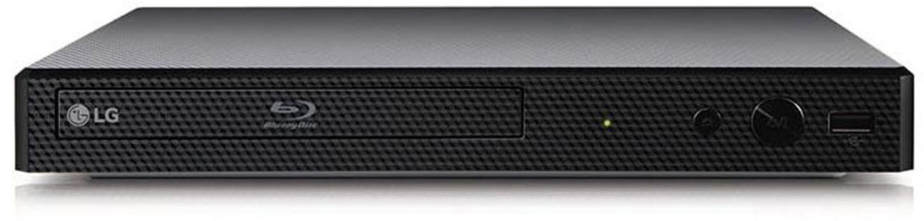 KLÍČOVÉ VLASTNOSTIKLÍČOVÉ VLASTNOSTIVÝHODY PRO ZÁKAZNÍKAVÝHODY PRO ZÁKAZNÍKAVÝHODY PRO ZÁKAZNÍKABlu-ray disc přehrávač v rozlišení 1080pBlu-ray disc přehrávač v rozlišení 1080pPerfektní přehrávač pro široké využitíPerfektní přehrávač pro široké využitíPerfektní přehrávač pro široké využitíPřehrává také CD a DVD diskyPřehrává také CD a DVD diskyUmožňuje poslech hudbyUmožňuje poslech hudbyUmožňuje poslech hudbyVestavěný Wi-Fi – přehrává z USBVestavěný Wi-Fi – přehrává z USBKdykoliv připravený onlineKdykoliv připravený onlineKdykoliv připravený onlineCertifikované DLNACertifikované DLNAPřenos dat v rámci domácí sitěPřenos dat v rámci domácí sitěPřenos dat v rámci domácí sitěDolby Digital/DTSDolby Digital/DTSUniverzální zvukové kodekyUniverzální zvukové kodekyUniverzální zvukové kodekySPECIFIKACEVstupy a výstupyVstupy a výstupyULTRA HD (4K) upscalingNeHDMI výstupHDMI výstup1Magický dálkový ovladačNeKoaxiální audio výstupKoaxiální audio výstup1BLUETOOTHNeUSBUSB1WIFIAnoLAN (RJ 45)LAN (RJ 45)0MIRACASTAnoDLNAAnoWEB prohlížečNePARAMETRYPARAMETRYPřehrává BD/DVD/CDAnoSpotřeba energie [W] (AV/Stand By)Spotřeba energie [W] (AV/Stand By)12 / 0,5Dekodéry Dolby Digital/DTSAnoHmotnost (čistá/balení) [kg]Hmotnost (čistá/balení) [kg]1,1 / 1,6FULL HD upscalingAnoAplikace dálkového ovladačeAnoRežim PRIVATE SOUND AnoSIMPLINKAnoROZMĚRY (Š x V x H) [mm]ROZMĚRY (Š x V x H) [mm]Přímé nahrávání na USBNeBD přehrávačBD přehrávač270x43x195Externí přehrávání HDDAnoKrabice Krabice 324x79x307Síťová aktualizace SWAnoPřipojení klávesnice, myšiNeKlasický dálkový ovladačAnoPřehrává formáty: MPEG-1, MPEG2 PS/TS, MPEG4 AVC (H.264), SMPTE VC1 (VC-9), DivX & DivX HD, MKV, AVC Rec, AVC HD, M4V, WMV, 3GP, MP4, MOV, FLV, VOB, TS, DAT Audio: LPCM, Dolby Digital, Dolby Digital Plus, Dolby TrueHD, DTS, DTS 2.0, DTS-HD, MPEG 1/2 L2, MP3, WMA, AAC, FLAC Photo: JPEG, GIF, Animated GIF, PNG